Załącznik nr 11 - Oświadczenie o łącznej wartości projektów realizowanych równolegle na podstawie umów podpisanych z DWUP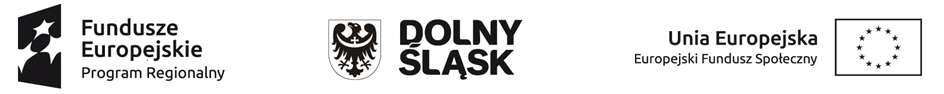    ……….……………………………..						            ……………………….…(Nazwa i adres Beneficjenta) 						(miejsce i data)OŚWIADCZENIE W związku z przyznaniem ............................................... (nazwa Beneficjenta) 
dofinansowania na realizację Projektu pt.: „............................................................................”  nr wniosku WND-RPDS………………..  (nazwa Beneficjenta)........................ oświadcza, iż łączna wartość przyznanego dofinansowania wynikającego z umów o dofinansowanie podpisanych w ramach Regionalnego Programu Operacyjnego Województwa Dolnośląskiego 2014-2020 
i Programu Operacyjnego Wiedza Edukacja Rozwój 2014-2020 z Dolnośląskim Wojewódzkim Urzędem Pracy, realizowanych równolegle w czasie z projektem o numerze WND-RPDS …………………  wg stanu na dzień ………… wynosi: ……………. ( słownie: ….złotych  00/100). Jednocześnie, jeśli przed dniem podpisania umowy ww. projektu dojdzie do zmiany kwoty wynikającej z zawartych kolejnych umów i wskazanej w niniejszym oświadczeniu, zobowiązuje się Beneficjenta do niezwłocznego złożenia w DWUP zaktualizowanego oświadczenia w ww. zakresie.   ………………………………………………		                       ………….………………………………………………..(pieczęć Wnioskodawcy/Beneficjenta)	                                  (data, pieczęcie i podpisy osób upoważnionych)